ที่ มท ๐๘๑๖.๒/ว ๑๔๘๐						      										  กรมส่งเสริมการปกครองท้องถิ่น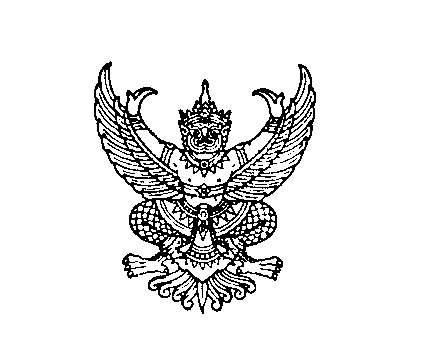 								       													  ถนนนครราชสีมา เขตดุสิต  								       													  กรุงเทพฯ ๑๐๓๐๐					  	      									3		เมษายน  ๒๕๖๗เรื่อง  การบันทึกข้อมูลนักเรียนหรือเด็กเล็กของสถานศึกษาสังกัดองค์กรปกครองส่วนท้องถิ่นในระบบ        สารสนเทศทางการศึกษาท้องถิ่น ประจำปีการศึกษา ๒๕๖๗ (ครั้งที่ ๑)       เรียน  ผู้ว่าราชการจังหวัด ทุกจังหวัดสิ่งที่ส่งมาด้วย 	แนวทางการบันทึกข้อมูลนักเรียนหรือเด็กเล็กในระบบสารสนเทศทางการศึกษาท้องถิ่น (Local Education Center information system : LEC) ประจำปีการศึกษา ๒๕๖๗ (ครั้งที่ ๑)  จำนวน ๑ ชุดด้วยกรมส่งเสริมการปกครองท้องถิ่น จะดำเนินการเปิดระบบสารสนเทศทางการศึกษาท้องถิ่น (Local Education Center information system : LEC) เพื่อให้องค์กรปกครองส่วนท้องถิ่นและสถานศึกษาสังกัดองค์กรปกครองส่วนท้องถิ่น (โรงเรียน/วิทยาลัย/ศูนย์พัฒนาเด็กเล็ก) บันทึกข้อมูลนักเรียนหรือเด็กเล็ก     
ของสถานศึกษาสังกัดองค์กรปกครองส่วนท้องถิ่น รวมถึงบันทึกข้อมูลจำนวนนักเรียนของสถานศึกษาสังกัดอื่น ประจำปีการศึกษา ๒๕๖๗ (ครั้งที่ ๑) ในระหว่างวันที่ ๒๙ เมษายน ๒๕๖๗ ถึงวันที่ ๑๑ มิถุนายน ๒๕๖๗    
เพื่อใช้เป็นฐานข้อมูลในการขับเคลื่อนภารกิจการส่งเสริม สนับสนุน พัฒนาการบริหารจัดการศึกษา
รวมทั้งการจัดสรรงบประมาณด้านการศึกษาให้แก่องค์กรปกครองส่วนท้องถิ่น ในการนี้ กรมส่งเสริมการปกครองท้องถิ่นขอความร่วมมือจังหวัดแจ้งองค์กรปกครองส่วนท้องถิ่นดำเนินการตามแนวทางการบันทึกข้อมูลนักเรียนหรือเด็กเล็กในระบบสารสนเทศทางการศึกษาท้องถิ่น (LEC) ประจำปีการศึกษา ๒๕๖๗ (ครั้งที่ ๑) โดยดำเนินการให้แล้วเสร็จภายในวันที่ ๑๑ มิถุนายน ๒๕๖๗ ดังนี้๑. ให้บันทึกข้อมูลจำนวนนักเรียนของสถานศึกษาสังกัดอื่น รวมทั้งแจ้งสถานศึกษา
สังกัดองค์กรปกครองส่วนท้องถิ่น บันทึกข้อมูลนักเรียนหรือเด็กเล็กของสถานศึกษา ประจำปีการศึกษา ๒๕๖๗    และยืนยันข้อมูลจำนวนนักเรียนหรือเด็กเล็กให้แล้วเสร็จ ภายในวันที่ ๑๐ มิถุนายน ๒๕๖๗๒. กำชับผู้รับผิดชอบในการบันทึกข้อมูลนักเรียนหรือเด็กเล็กในระบบสารสนเทศ               ทางการศึกษาท้องถิ่น บันทึกหรือแก้ไขข้อมูลนักเรียนหรือเด็กเล็ก และตรวจสอบข้อมูลนักเรียนหรือเด็กเล็กก่อนการยืนยันข้อมูลนักเรียนหรือเด็กเล็กในระดับสถานศึกษา โดยให้องค์กรปกครองส่วนท้องถิ่นยืนยันข้อมูลนักเรียนหรือเด็กเล็กในระดับองค์กรปกครองส่วนท้องถิ่น ภายในวันที่ ๑๐ มิถุนายน ๒๕๖๗๓. ให้องค์กรปกครองส่วนท้องถิ่น สถานศึกษาสังกัดองค์กรปกครองส่วนท้องถิ่น ตรวจสอบนักเรียนหรือเด็กเล็กว่ามีตัวตนอยู่จริงหรือไม่ หากตรวจสอบพบว่ามีนักเรียนหรือเด็กเล็กที่ไม่มีตัวตนในสถานศึกษา 
แต่ยังมีข้อมูลอยู่ในระบบสารสนเทศ ให้นำข้อมูลนักเรียนหรือเด็กเล็กดังกล่าวออกจากระบบ/๔. ให้จังหวัด ...๔. ให้จังหวัดตรวจสอบการบันทึกข้อมูลและการยืนยันข้อมูลนักเรียนหรือเด็กเล็กขององค์กรปกครองส่วนท้องถิ่นและสถานศึกษาสังกัดองค์กรปกครองส่วนท้องถิ่น ในช่วงเวลาการเปิดระบบ และให้จังหวัดยืนยันข้อมูลในภาพรวมระดับจังหวัด ภายในวันที่ ๑๑ มิถุนายน ๒๕๖๗ ซึ่งระบบจะปิดการบันทึกข้อมูล
ในเวลา ๑๗.๐๐ น. ทั้งนี้ เนื่องจากฐานข้อมูลนักเรียนหรือเด็กเล็ก เป็นข้อมูลสำคัญต่อการพิจารณาจัดสรรเงินอุดหนุนทั่วไป ค่าอาหารเสริม (นม) และอาหารกลางวัน ขอความร่วมมือจังหวัดเน้นย้ำผู้บริหารท้องถิ่น กำกับดูแลให้เจ้าหน้าที่ตรวจสอบและบันทึกข้อมูลให้ถูกต้องครบถ้วน ก่อนการยืนยันข้อมูล ซึ่งกรมส่งเสริมการปกครองท้องถิ่นจะใช้ฐานข้อมูลนี้ในการจัดสรรงบประมาณและจัดส่งให้หน่วยงานที่เกี่ยวข้องกับการจัดสรรงบประมาณ
ด้านการศึกษาขององค์กรปกครองส่วนท้องถิ่นต่อไปรายละเอียดปรากฏตามสิ่งที่ส่งมาด้วย จึงเรียนมาเพื่อโปรดพิจารณา ขอแสดงความนับถือ (นายประยูร  รัตนเสนีย์)  อธิบดีกรมส่งเสริมการปกครองท้องถิ่นกองส่งเสริมและพัฒนาการจัดการศึกษาท้องถิ่นกลุ่มงานยุทธศาสตร์การพัฒนาการจัดการศึกษาท้องถิ่น  โทร. ๐ ๒๒๔๑ ๙๐00 ต่อ 5325 ไปรษณีย์อิเล็กทรอนิกส์ saraban@dla.go.thผู้ประสานงาน : นายสุรชัย ขำมาลัย โทร.081 427 4702                    นางสาวดารารัตน์ นาคบำรุง โทร.094 341 8181